	                Východočeské soutěže                            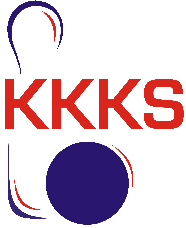 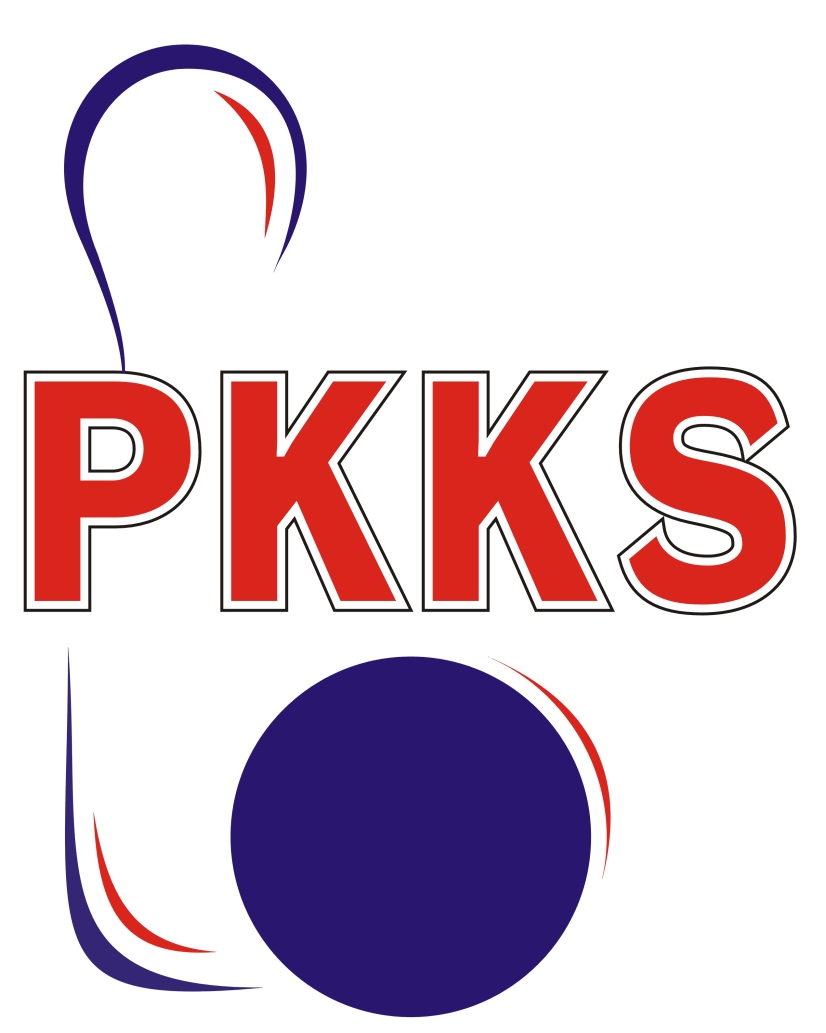                                                                 skupina B                                           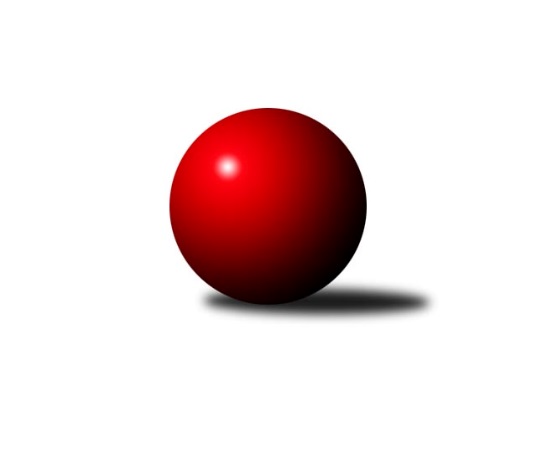 Č.10Ročník 2022/2023	16.11.2022Zatímco náchodská družstva si pro své výhry musela zajet do Smiřic a Jičína, hradecké týmy hrály doma a body svým soupeřům nenechaly. Náchod D zvyšuje po prohře Třebechovic svůj náskok na šest bodů. Nejlepšího výkonu v tomto kole 1759 dosáhlo družstvo SKPK DONAP H. Králové C a Jaroslav Němeček 453.Východočeská soutěž skupina B 2022/2023Výsledky 10. kolaSouhrnný přehled výsledků:SKPK DONAP H. Králové C	- SKK Třebechovice p/O B	12:0	1759:1657		16.11.KK Zalabák Smiřice C	- SKK Náchod D	2:10	1525:1598		16.11.SKPK DONAP H. Králové B	- HC Březovice 	10:2	1677:1615		16.11.SKK Jičín C	- SKK Náchod C	4:8	1607:1638		16.11.Tabulka družstev:	1.	SKK Náchod D	10	9	0	1	96 : 24 	 1700	18	2.	SKK Třebechovice p/O B	10	6	0	4	62 : 58 	 1605	12	3.	SKK Náchod C	10	5	0	5	66 : 54 	 1606	10	4.	HC Březovice	10	5	0	5	59 : 61 	 1589	10	5.	SKPK DONAP H. Králové B	10	5	0	5	54 : 66 	 1591	10	6.	SKK Jičín C	10	4	0	6	55 : 65 	 1590	8	7.	SKPK DONAP H. Králové C	10	4	0	6	54 : 66 	 1573	8	8.	KK Zalabák Smiřice C	10	2	0	8	34 : 86 	 1511	4Podrobné výsledky kola:	 SKPK DONAP H. Králové C	1759	12:0	1657	SKK Třebechovice p/O B	Denis Džbánek	 	 209 	 221 		430 	 2:0 	 410 	 	208 	 202		Filip Petera	Jaroslav Němeček	 	 241 	 212 		453 	 2:0 	 450 	 	235 	 215		Oldřich Motyčka	Roman Klíma	 	 205 	 219 		424 	 2:0 	 380 	 	207 	 173		Lenka Peterová	Jonáš Bezdíček	 	 231 	 221 		452 	 2:0 	 417 	 	214 	 203		Zdeněk Zahálkarozhodčí: Jaroslav NěmečekNejlepší výkon utkání: 453 - Jaroslav Němeček	 KK Zalabák Smiřice C	1525	2:10	1598	SKK Náchod D	Vít Paliarik	 	 176 	 183 		359 	 0:2 	 398 	 	192 	 206		Miroslav Tomeš	Luděk Sukup	 	 226 	 219 		445 	 2:0 	 415 	 	222 	 193		Jiří Tesař	Milan Seidl	 	 151 	 177 		328 	 0:2 	 362 	 	146 	 216		Jaroslav Dlohoška *1	Jaroslav Hažva	 	 187 	 206 		393 	 0:2 	 423 	 	217 	 206		Miloš Voleskýrozhodčí: Jaroslav Hažva
střídání: *1 od 51. hodu Dana AdamůNejlepší výkon utkání: 445 - Luděk Sukup	 SKPK DONAP H. Králové B	1677	10:2	1615	HC Březovice 	Jiří Prokop	 	 206 	 221 		427 	 2:0 	 422 	 	213 	 209		Jiří Hakl	Alena Prokopová	 	 193 	 203 		396 	 2:0 	 359 	 	194 	 165		Miloš Čížek *1	Josef Pardubský	 	 230 	 216 		446 	 2:0 	 420 	 	213 	 207		Stanislav Oubram	Jaroslav Gütler	 	 200 	 208 		408 	 0:2 	 414 	 	204 	 210		Vratislav Fikarrozhodčí: Jiří Prokop
střídání: *1 od 84. hodu Petr SlavíkNejlepší výkon utkání: 446 - Josef Pardubský	 SKK Jičín C	1607	4:8	1638	SKK Náchod C	František Čermák	 	 198 	 200 		398 	 0:2 	 410 	 	209 	 201		Milan Hurdálek	Zbyněk Hercík	 	 192 	 206 		398 	 2:0 	 397 	 	191 	 206		Jiří Doucha st.	Vladimír Řeháček	 	 186 	 188 		374 	 0:2 	 431 	 	228 	 203		Tomáš Doucha	Tomáš Pavlata	 	 212 	 225 		437 	 2:0 	 400 	 	195 	 205		Miroslav Hejnyšrozhodčí: Roman BurešNejlepší výkon utkání: 437 - Tomáš PavlataPořadí jednotlivců:	jméno hráče	družstvo	celkem	plné	dorážka	chyby	poměr kuž.	Maximum	1.	Miloš Voleský 	SKK Náchod D	448.13	311.8	136.3	9.4	5/5	(488)	2.	Oldřich Motyčka 	SKK Třebechovice p/O B	431.73	299.4	132.4	4.9	4/5	(453)	3.	Tomáš Doucha 	SKK Náchod C	429.05	295.6	133.5	7.9	4/5	(469)	4.	Tomáš Pavlata 	SKK Jičín C	428.71	300.4	128.3	7.0	6/6	(456)	5.	Jiří Tesař 	SKK Náchod D	427.60	292.7	135.0	7.7	4/5	(476)	6.	Jaroslav Hažva 	KK Zalabák Smiřice C	426.71	295.6	131.1	7.7	4/4	(450)	7.	Miroslav Tomeš 	SKK Náchod D	418.50	288.7	129.9	8.2	5/5	(495)	8.	Luděk Sukup 	KK Zalabák Smiřice C	417.73	292.8	124.9	7.1	4/4	(447)	9.	Lenka Peterová 	SKK Třebechovice p/O B	413.90	279.5	134.4	7.7	5/5	(461)	10.	Miroslav Hejnyš 	SKK Náchod C	411.47	296.8	114.7	9.5	5/5	(463)	11.	Jaroslav Gütler 	SKPK DONAP H. Králové B	411.23	284.1	127.1	8.0	5/5	(492)	12.	Roman Klíma 	SKPK DONAP H. Králové C	410.79	292.6	118.2	9.7	4/4	(472)	13.	Vratislav Fikar 	HC Březovice 	408.83	284.6	124.3	7.2	6/6	(427)	14.	Zdeněk Zahálka 	SKK Třebechovice p/O B	406.70	284.4	122.3	8.3	5/5	(442)	15.	Stanislav Oubram 	HC Březovice 	406.63	292.8	113.9	9.5	4/6	(420)	16.	Josef Pardubský 	SKPK DONAP H. Králové B	405.73	274.0	131.8	7.9	5/5	(477)	17.	Zbyněk Hercík 	SKK Jičín C	405.56	286.6	119.0	11.4	5/6	(447)	18.	Jonáš Bezdíček 	SKPK DONAP H. Králové C	403.67	288.6	115.1	9.4	4/4	(461)	19.	Jiří Doucha  st.	SKK Náchod C	400.55	289.3	111.3	10.2	4/5	(472)	20.	Jiří Prokop 	SKPK DONAP H. Králové B	398.73	278.8	120.0	10.0	5/5	(451)	21.	Jiří Hakl 	HC Březovice 	397.60	282.5	115.2	7.9	4/6	(422)	22.	Milan Hurdálek 	SKK Náchod C	393.85	277.2	116.7	7.8	4/5	(468)	23.	Filip Petera 	SKK Třebechovice p/O B	393.53	278.7	114.8	10.9	5/5	(419)	24.	Denis Džbánek 	SKPK DONAP H. Králové C	391.67	281.2	110.5	11.1	4/4	(445)	25.	Vladimír Řeháček 	SKK Jičín C	391.16	283.0	108.1	11.6	5/6	(417)	26.	Petr Slavík 	HC Březovice 	390.50	277.1	113.4	13.1	4/6	(422)	27.	Vít Paliarik 	KK Zalabák Smiřice C	385.22	274.1	111.1	14.1	3/4	(406)	28.	František Čermák 	SKK Jičín C	383.90	276.7	107.3	11.2	4/6	(418)	29.	Miloš Čížek 	HC Březovice 	381.75	277.9	103.8	12.3	4/6	(403)	30.	Alena Prokopová 	SKPK DONAP H. Králové B	371.88	263.6	108.3	9.3	4/5	(404)	31.	Miroslav Langr 	SKK Jičín C	370.80	275.6	95.2	15.6	5/6	(397)	32.	Václav Prokop 	KK Zalabák Smiřice C	362.00	265.3	96.7	15.7	3/4	(394)	33.	Nikola Voglová 	SKPK DONAP H. Králové C	348.67	258.7	90.0	18.7	3/4	(357)	34.	Milan Seidl 	KK Zalabák Smiřice C	324.43	253.5	70.9	22.2	4/4	(364)		Jaroslav Němeček 	SKPK DONAP H. Králové C	453.00	320.0	133.0	9.0	1/4	(453)		Dana Adamů 	SKK Náchod D	436.67	293.8	142.9	4.3	3/5	(457)		Ilona Bezdíčková 	SKPK DONAP H. Králové C	429.00	291.0	138.0	5.5	1/4	(440)		Karel Jandík 	KK Zalabák Smiřice C	424.00	290.0	134.0	10.0	1/4	(424)		Jaroslav Dlohoška 	SKK Náchod D	419.50	291.3	128.3	8.8	1/5	(438)		Milena Mankovecká 	SKK Náchod D	418.56	297.9	120.7	7.9	3/5	(450)		Bohuslav Trejtnar 	SKPK DONAP H. Králové C	405.00	302.0	103.0	12.0	1/4	(405)		Antonín Baďura 	SKK Náchod C	401.00	285.0	116.0	11.0	1/5	(401)		Petr Březina 	SKK Třebechovice p/O B	394.00	267.5	126.5	5.5	2/5	(403)		Irena Šrajerová 	SKPK DONAP H. Králové B	390.25	280.6	109.6	11.8	2/5	(395)		David Lukášek 	KK Zalabák Smiřice C	373.50	280.5	93.0	17.5	1/4	(377)		Jaromír Písecký 	HC Březovice 	371.50	255.5	116.0	9.5	2/6	(382)		Antonín Martinec 	SKK Náchod C	366.11	267.3	98.8	14.6	3/5	(433)		Aleš Černilovský 	KK Zalabák Smiřice C	327.50	242.5	85.0	19.0	2/4	(358)		Luděk Vohralík 	SKK Třebechovice p/O B	312.33	232.2	80.2	19.5	2/5	(339)Sportovně technické informace:Hráči dopsaní na soupisku:registrační číslo	jméno a příjmení 	datum startu 	družstvo	Program dalšího kola:11. kolo23.11.2022	st	17:00	KK Zalabák Smiřice C - SKPK DONAP H. Králové C	25.11.2022	pá	17:00	SKK Náchod C - SKPK DONAP H. Králové B	25.11.2022	pá	17:00	HC Březovice  - SKK Třebechovice p/O B	25.11.2022	pá	19:00	SKK Náchod D - SKK Jičín C	Nejlepší šestka kola - absolutněNejlepší šestka kola - absolutněNejlepší šestka kola - absolutněNejlepší šestka kola - absolutněNejlepší šestka kola - dle průměru kuželenNejlepší šestka kola - dle průměru kuželenNejlepší šestka kola - dle průměru kuželenNejlepší šestka kola - dle průměru kuželenNejlepší šestka kola - dle průměru kuželenPočetJménoNázev týmuVýkonPočetJménoNázev týmuPrůměr (%)Výkon1xJaroslav NěmečekHradec Králové C4532xLuděk SukupSmiřice C114.044452xJonáš BezdíčekHradec Králové C4521xJaroslav NěmečekHradec Králové C109.054535xOldřich MotyčkaTřebechovice B4501xJonáš BezdíčekHradec Králové C108.814525xJosef PardubskýHradec Králové B4467xTomáš PavlataJičín C108.634373xLuděk SukupSmiřice C4454xMiloš VoleskýNáchod D108.414236xTomáš PavlataJičín C4376xOldřich MotyčkaTřebechovice B108.33450